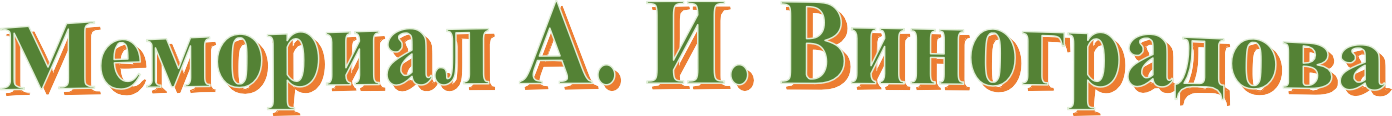 Брянская область, о/л «Орленок» МБУ ДОК «Лесной» г. Брянска 16-17.09.2023 год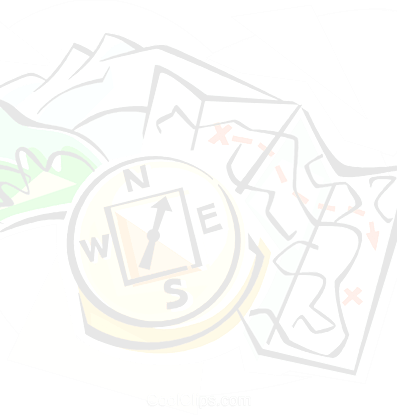 ПРИГЛАШЕНИЕНА СОРЕВНОВАНИЯ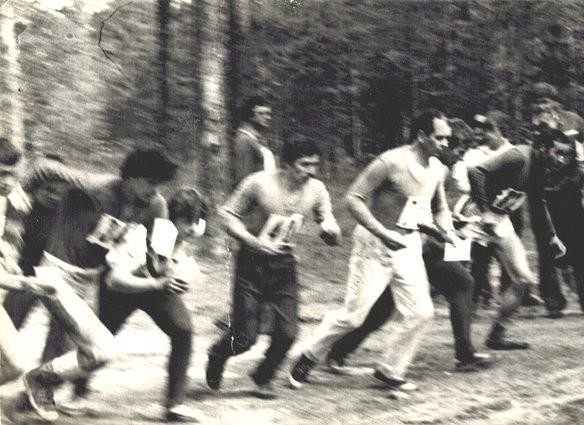 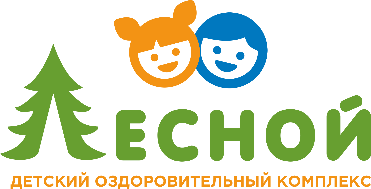 XXXV Мемориал Александра Ивановича Виноградова состоится 16-17 сентября 2023 года вблизи г. Сельцо, в окрестностях о/л «Орлёнок» МБУ ДОК «Лесной» г. Брянска. Ожидается участие спортсменов из Орловской, Курской, Смоленской, Белгородской, Калужской и других областей и городов ЦФО.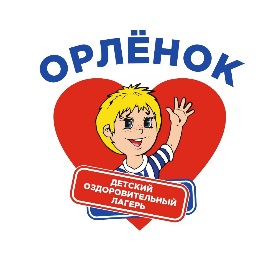 Программа соревнований«Гран При «Лесной»16.09 – спринт в заданном направлении (старт свободный, с 11.00 час. до 12.00час.)16.09 – классическая дистанция в заданном направлении(старт с 16.00)17.09 – классическая дистанция в заданном направлении (финал (зачет по суммам 2-х дней , старт в 10.00 час.)«Гран При «Лесной»16.09 – спринт в заданном направлении (старт свободный, с 11.00 час. до 12.00час.)16.09 – классическая дистанция в заданном направлении(старт с 16.00)17.09 – классическая дистанция в заданном направлении (финал (зачет по суммам 2-х дней , старт в 10.00 час.)«Гран При «Лесной»16.09 – спринт в заданном направлении (старт свободный, с 11.00 час. до 12.00час.)16.09 – классическая дистанция в заданном направлении(старт с 16.00)17.09 – классическая дистанция в заданном направлении (финал (зачет по суммам 2-х дней , старт в 10.00 час.)«Гран При «Лесной»16.09 – спринт в заданном направлении (старт свободный, с 11.00 час. до 12.00час.)16.09 – классическая дистанция в заданном направлении(старт с 16.00)17.09 – классическая дистанция в заданном направлении (финал (зачет по суммам 2-х дней , старт в 10.00 час.)«Гран При «Лесной»16.09 – спринт в заданном направлении (старт свободный, с 11.00 час. до 12.00час.)16.09 – классическая дистанция в заданном направлении(старт с 16.00)17.09 – классическая дистанция в заданном направлении (финал (зачет по суммам 2-х дней , старт в 10.00 час.)Участники соревнованийСоревнования проводятся по следующим группам: М 10, 12, 14, 16, 21, 40, 50, 60, 70 и старшеЖ 10, 12, 14, 16, 21, 40, 50, 60, 70 и старшеСоревнования проводятся по следующим группам: М 10, 12, 14, 16, 21, 40, 50, 60, 70 и старшеЖ 10, 12, 14, 16, 21, 40, 50, 60, 70 и старшеСоревнования проводятся по следующим группам: М 10, 12, 14, 16, 21, 40, 50, 60, 70 и старшеЖ 10, 12, 14, 16, 21, 40, 50, 60, 70 и старшеСоревнования проводятся по следующим группам: М 10, 12, 14, 16, 21, 40, 50, 60, 70 и старшеЖ 10, 12, 14, 16, 21, 40, 50, 60, 70 и старшеСоревнования проводятся по следующим группам: М 10, 12, 14, 16, 21, 40, 50, 60, 70 и старшеЖ 10, 12, 14, 16, 21, 40, 50, 60, 70 и старшеМестностьСпециально для XXXV Мемориала А. И. Виноградова подготовлены новые высококлассные карты уникальной местности, на которой не проводилось ни одного старта.Местность среднепересеченная, перепады высот на склоне до 10 метров, закрытая на 95%. Дорожная сеть развита средне, лес преимущественно хвойных пород, проходимость леса от легкопробегаемого до труднопробегаемого. Специально для XXXV Мемориала А. И. Виноградова подготовлены новые высококлассные карты уникальной местности, на которой не проводилось ни одного старта.Местность среднепересеченная, перепады высот на склоне до 10 метров, закрытая на 95%. Дорожная сеть развита средне, лес преимущественно хвойных пород, проходимость леса от легкопробегаемого до труднопробегаемого. Специально для XXXV Мемориала А. И. Виноградова подготовлены новые высококлассные карты уникальной местности, на которой не проводилось ни одного старта.Местность среднепересеченная, перепады высот на склоне до 10 метров, закрытая на 95%. Дорожная сеть развита средне, лес преимущественно хвойных пород, проходимость леса от легкопробегаемого до труднопробегаемого. Специально для XXXV Мемориала А. И. Виноградова подготовлены новые высококлассные карты уникальной местности, на которой не проводилось ни одного старта.Местность среднепересеченная, перепады высот на склоне до 10 метров, закрытая на 95%. Дорожная сеть развита средне, лес преимущественно хвойных пород, проходимость леса от легкопробегаемого до труднопробегаемого. Специально для XXXV Мемориала А. И. Виноградова подготовлены новые высококлассные карты уникальной местности, на которой не проводилось ни одного старта.Местность среднепересеченная, перепады высот на склоне до 10 метров, закрытая на 95%. Дорожная сеть развита средне, лес преимущественно хвойных пород, проходимость леса от легкопробегаемого до труднопробегаемого. НаграждениеПо итогам спринта победители всех возрастных групп награждаются призами МБУ ДОК «Лесной» г. Брянска. По итогам 16.09 и 17.09 победители всех возрастных групп награждаются медалями, грамотами и памятными призами, предоставляемыми Брянской региональной общественной организацией «Молодёжный клуб друзей» за счет средств Фонда президентских грантов РФ.По итогам спринта победители всех возрастных групп награждаются призами МБУ ДОК «Лесной» г. Брянска. По итогам 16.09 и 17.09 победители всех возрастных групп награждаются медалями, грамотами и памятными призами, предоставляемыми Брянской региональной общественной организацией «Молодёжный клуб друзей» за счет средств Фонда президентских грантов РФ.По итогам спринта победители всех возрастных групп награждаются призами МБУ ДОК «Лесной» г. Брянска. По итогам 16.09 и 17.09 победители всех возрастных групп награждаются медалями, грамотами и памятными призами, предоставляемыми Брянской региональной общественной организацией «Молодёжный клуб друзей» за счет средств Фонда президентских грантов РФ.По итогам спринта победители всех возрастных групп награждаются призами МБУ ДОК «Лесной» г. Брянска. По итогам 16.09 и 17.09 победители всех возрастных групп награждаются медалями, грамотами и памятными призами, предоставляемыми Брянской региональной общественной организацией «Молодёжный клуб друзей» за счет средств Фонда президентских грантов РФ.По итогам спринта победители всех возрастных групп награждаются призами МБУ ДОК «Лесной» г. Брянска. По итогам 16.09 и 17.09 победители всех возрастных групп награждаются медалями, грамотами и памятными призами, предоставляемыми Брянской региональной общественной организацией «Молодёжный клуб друзей» за счет средств Фонда президентских грантов РФ.Схема подъездаКоординаты центра соревнований 53.360518, 34.061587 (хозяйственные ворота).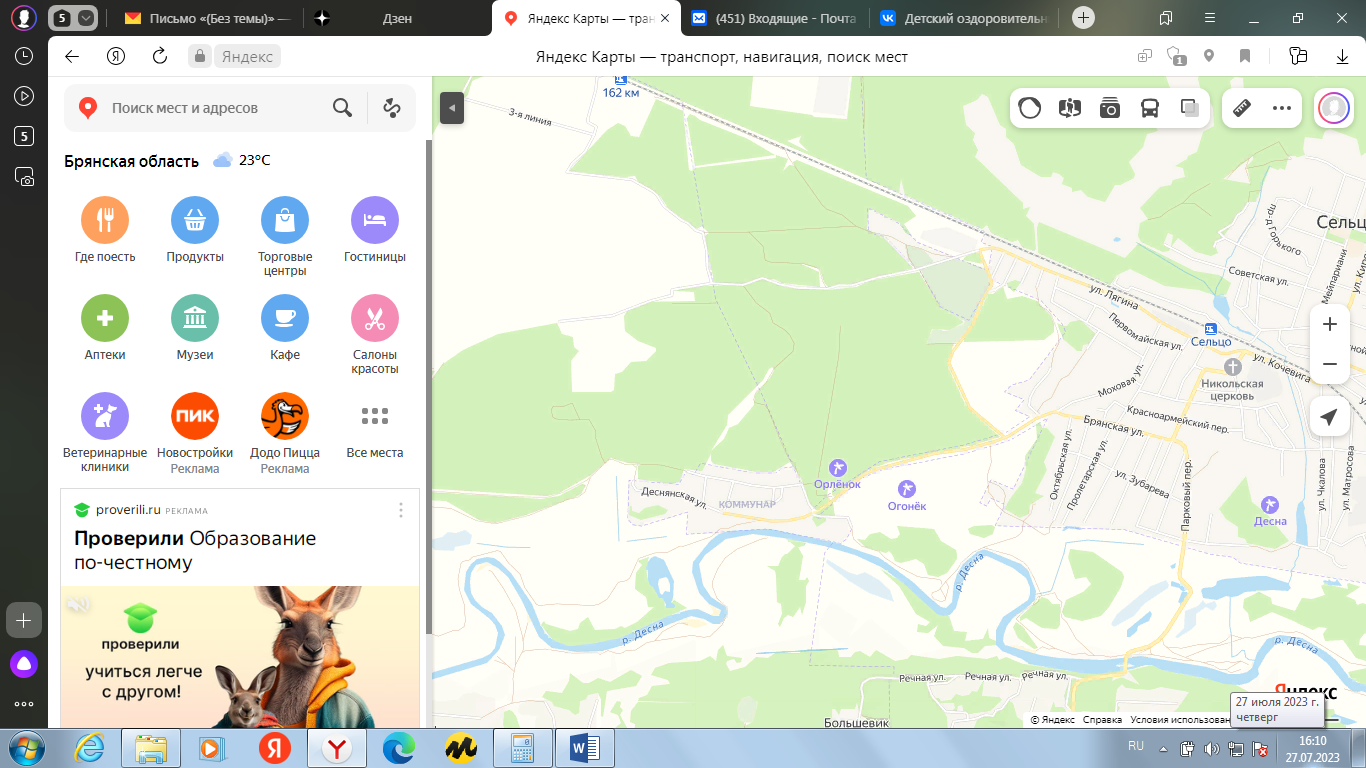 Координаты центра соревнований 53.360518, 34.061587 (хозяйственные ворота).Координаты центра соревнований 53.360518, 34.061587 (хозяйственные ворота).Координаты центра соревнований 53.360518, 34.061587 (хозяйственные ворота).Координаты центра соревнований 53.360518, 34.061587 (хозяйственные ворота).Регламент соревнованийПо итогам суммы 2-х дней в каждой группе разыгрываются главные призы Мемориала А. И. Виноградова.По итогам суммы 2-х дней в каждой группе разыгрываются главные призы Мемориала А. И. Виноградова.По итогам суммы 2-х дней в каждой группе разыгрываются главные призы Мемориала А. И. Виноградова.По итогам суммы 2-х дней в каждой группе разыгрываются главные призы Мемориала А. И. Виноградова.По итогам суммы 2-х дней в каждой группе разыгрываются главные призы Мемориала А. И. Виноградова.ЗаявкиПринимаются организаторами:По электронной почте ur.ho62@yandex.ru, stasik74n_@mail.ru В ВКонтакте https://vk.com/orient_032,  https://vk.com/id4769354Онлайн на сайте Orgeo  https://orgeo.ru/event/info/29873 Прием заявок по электронной почте прекращается 12 сентября 2023 года. Заявка на месте соревнований возможна только при наличии свободных мест в группе.Заявка должна быть оформлена в стандартном виде и содержать:Название командыКонтактные данные руководителяНа каждого участника: группа, фамилия, имя, год рождения, разрядСведения об оплатеПринимаются организаторами:По электронной почте ur.ho62@yandex.ru, stasik74n_@mail.ru В ВКонтакте https://vk.com/orient_032,  https://vk.com/id4769354Онлайн на сайте Orgeo  https://orgeo.ru/event/info/29873 Прием заявок по электронной почте прекращается 12 сентября 2023 года. Заявка на месте соревнований возможна только при наличии свободных мест в группе.Заявка должна быть оформлена в стандартном виде и содержать:Название командыКонтактные данные руководителяНа каждого участника: группа, фамилия, имя, год рождения, разрядСведения об оплатеПринимаются организаторами:По электронной почте ur.ho62@yandex.ru, stasik74n_@mail.ru В ВКонтакте https://vk.com/orient_032,  https://vk.com/id4769354Онлайн на сайте Orgeo  https://orgeo.ru/event/info/29873 Прием заявок по электронной почте прекращается 12 сентября 2023 года. Заявка на месте соревнований возможна только при наличии свободных мест в группе.Заявка должна быть оформлена в стандартном виде и содержать:Название командыКонтактные данные руководителяНа каждого участника: группа, фамилия, имя, год рождения, разрядСведения об оплатеПринимаются организаторами:По электронной почте ur.ho62@yandex.ru, stasik74n_@mail.ru В ВКонтакте https://vk.com/orient_032,  https://vk.com/id4769354Онлайн на сайте Orgeo  https://orgeo.ru/event/info/29873 Прием заявок по электронной почте прекращается 12 сентября 2023 года. Заявка на месте соревнований возможна только при наличии свободных мест в группе.Заявка должна быть оформлена в стандартном виде и содержать:Название командыКонтактные данные руководителяНа каждого участника: группа, фамилия, имя, год рождения, разрядСведения об оплатеПринимаются организаторами:По электронной почте ur.ho62@yandex.ru, stasik74n_@mail.ru В ВКонтакте https://vk.com/orient_032,  https://vk.com/id4769354Онлайн на сайте Orgeo  https://orgeo.ru/event/info/29873 Прием заявок по электронной почте прекращается 12 сентября 2023 года. Заявка на месте соревнований возможна только при наличии свободных мест в группе.Заявка должна быть оформлена в стандартном виде и содержать:Название командыКонтактные данные руководителяНа каждого участника: группа, фамилия, имя, год рождения, разрядСведения об оплатеЭлектронная отметкаНа соревнованиях будет использована отметка SportIdent. Для тех, кто не имеет собственного чипа данной системы, будет организована аренда чипов в центре соревнований 30 рублей один  день (стоимость аренды на три дня составит 90 рублей). На соревнованиях будет использована отметка SportIdent. Для тех, кто не имеет собственного чипа данной системы, будет организована аренда чипов в центре соревнований 30 рублей один  день (стоимость аренды на три дня составит 90 рублей). На соревнованиях будет использована отметка SportIdent. Для тех, кто не имеет собственного чипа данной системы, будет организована аренда чипов в центре соревнований 30 рублей один  день (стоимость аренды на три дня составит 90 рублей). На соревнованиях будет использована отметка SportIdent. Для тех, кто не имеет собственного чипа данной системы, будет организована аренда чипов в центре соревнований 30 рублей один  день (стоимость аренды на три дня составит 90 рублей). На соревнованиях будет использована отметка SportIdent. Для тех, кто не имеет собственного чипа данной системы, будет организована аренда чипов в центре соревнований 30 рублей один  день (стоимость аренды на три дня составит 90 рублей). Финансовые условия участия в соревнованияхСтартовый взнос составляет (в рублях):Стартовый взнос составляет (в рублях):Стартовый взнос составляет (в рублях):Стартовый взнос составляет (в рублях):Стартовый взнос составляет (в рублях):Финансовые условия участия в соревнованияхГруппыЗаявка до 16.08Заявка до 12.09Заявка после 12.09Финансовые условия участия в соревнованияхМЖ 10-150 руб. (за 3 дня)225 руб. (за 3 дня)300 руб. (за 3 дня)Финансовые условия участия в соревнованиях12,70 и50 руб. (за 1 дня)75 руб. (за 1 дня)100 руб. (за 1 дня)Финансовые условия участия в соревнованияхстарше50 руб. (за 1 дня)75 руб. (за 1 дня)100 руб. (за 1 дня)Финансовые условия участия в соревнованияхМЖ 14-16, 60300 руб. (за 3 дня)450 руб. (за 3 дня)600 руб. (за 3 дня)Финансовые условия участия в соревнованияхМЖ 14-16, 60100 руб. (за 1 дня)150 руб. (за 1 дня)200 руб. (за 1 дня)Финансовые условия участия в соревнованияхМЖ 21,40,50600 руб. (за 3 дня)750 руб. (за 3 дня)900 руб. (за 3 дня)Финансовые условия участия в соревнованияхМЖ 21,40,50200 руб. (за 1 дня)250 руб. (за 1 дня)300 руб. (за 1 дня)Финансовые условия участия в соревнованияхДополнительные услугиВ центре соревнований будет организована продажа товаров для ориентирования.Питание и размещение участников на территории лагеря (впалатках или в корпусах): тел. 89051023378 Александра Михайловна. Стоимость 3-х разового питания 500 руб. с человека в сутки (обязательна предварительная подача заявки на питание до 10.09.2023).Стоимость проживания: в корпусах с удобствами -  500 руб.сутки/чел. (130 мест), в корпусах без удобств - 350 руб. в сутки/чел. Экологический сбор для размещения и проживания в палаточном лагере, на территории лагеря, составляет 50 руб. с чел. за всевремя (душ включен).В центре соревнований будет организована продажа товаров для ориентирования.Питание и размещение участников на территории лагеря (впалатках или в корпусах): тел. 89051023378 Александра Михайловна. Стоимость 3-х разового питания 500 руб. с человека в сутки (обязательна предварительная подача заявки на питание до 10.09.2023).Стоимость проживания: в корпусах с удобствами -  500 руб.сутки/чел. (130 мест), в корпусах без удобств - 350 руб. в сутки/чел. Экологический сбор для размещения и проживания в палаточном лагере, на территории лагеря, составляет 50 руб. с чел. за всевремя (душ включен).В центре соревнований будет организована продажа товаров для ориентирования.Питание и размещение участников на территории лагеря (впалатках или в корпусах): тел. 89051023378 Александра Михайловна. Стоимость 3-х разового питания 500 руб. с человека в сутки (обязательна предварительная подача заявки на питание до 10.09.2023).Стоимость проживания: в корпусах с удобствами -  500 руб.сутки/чел. (130 мест), в корпусах без удобств - 350 руб. в сутки/чел. Экологический сбор для размещения и проживания в палаточном лагере, на территории лагеря, составляет 50 руб. с чел. за всевремя (душ включен).В центре соревнований будет организована продажа товаров для ориентирования.Питание и размещение участников на территории лагеря (впалатках или в корпусах): тел. 89051023378 Александра Михайловна. Стоимость 3-х разового питания 500 руб. с человека в сутки (обязательна предварительная подача заявки на питание до 10.09.2023).Стоимость проживания: в корпусах с удобствами -  500 руб.сутки/чел. (130 мест), в корпусах без удобств - 350 руб. в сутки/чел. Экологический сбор для размещения и проживания в палаточном лагере, на территории лагеря, составляет 50 руб. с чел. за всевремя (душ включен).В центре соревнований будет организована продажа товаров для ориентирования.Питание и размещение участников на территории лагеря (впалатках или в корпусах): тел. 89051023378 Александра Михайловна. Стоимость 3-х разового питания 500 руб. с человека в сутки (обязательна предварительная подача заявки на питание до 10.09.2023).Стоимость проживания: в корпусах с удобствами -  500 руб.сутки/чел. (130 мест), в корпусах без удобств - 350 руб. в сутки/чел. Экологический сбор для размещения и проживания в палаточном лагере, на территории лагеря, составляет 50 руб. с чел. за всевремя (душ включен).Дополнительная информацияВся официальная информация от организаторов соревнований размещается на сайтах:legend-bryansk.narod.ru, ., karavan.turizmbrk.ruhttps://vk.com/orient_032 Вся официальная информация от организаторов соревнований размещается на сайтах:legend-bryansk.narod.ru, ., karavan.turizmbrk.ruhttps://vk.com/orient_032 Вся официальная информация от организаторов соревнований размещается на сайтах:legend-bryansk.narod.ru, ., karavan.turizmbrk.ruhttps://vk.com/orient_032 Вся официальная информация от организаторов соревнований размещается на сайтах:legend-bryansk.narod.ru, ., karavan.turizmbrk.ruhttps://vk.com/orient_032 Вся официальная информация от организаторов соревнований размещается на сайтах:legend-bryansk.narod.ru, ., karavan.turizmbrk.ruhttps://vk.com/orient_032 